Пожар в Сосновском районе в посёлке Полетаево.10 мая днем в 15 часов 10мин. на пункт связи пожарной части № 112 Центрального отряда поступило сообщение – горит дом в поселке Полетаево Сосновского района.Тревожный звонок поступил от диспетчера ПСЧ №61, работники ПЧ№112 оперативно выехали к месту пожара.К моменту приезда пожарных открытым пламенем горели дом, гараж, баня  и надворной постройки. Возникла угроза распространения огня на соседние постройки.  Со слов хозяина дома, загорелся автомобиль, произошло замыкание электропроводки. Возгорание началось в гараже и  быстро распространилось по деревянным перекрытиям на соседние постройки. Все строения на участке были в основном деревянные. Пожарные из горящего дома эвакуировали 2 газовых баллона, тушение пожара было организовано методом подвоза воды. Жильцы самостоятельно смогли выбраться из  горящего дома.  К счастью, обошлось без человеческих жертв.Площадь пожара составляла около 150 квадратных метров. К тушению пожара было привлечено 6 единиц пожарной техники. Огнеборцы прилагали все усилия для скорейшей ликвидации открытого горения.«Противопожарная служба Челябинской области» Центральный отряд Пожарная часть №112»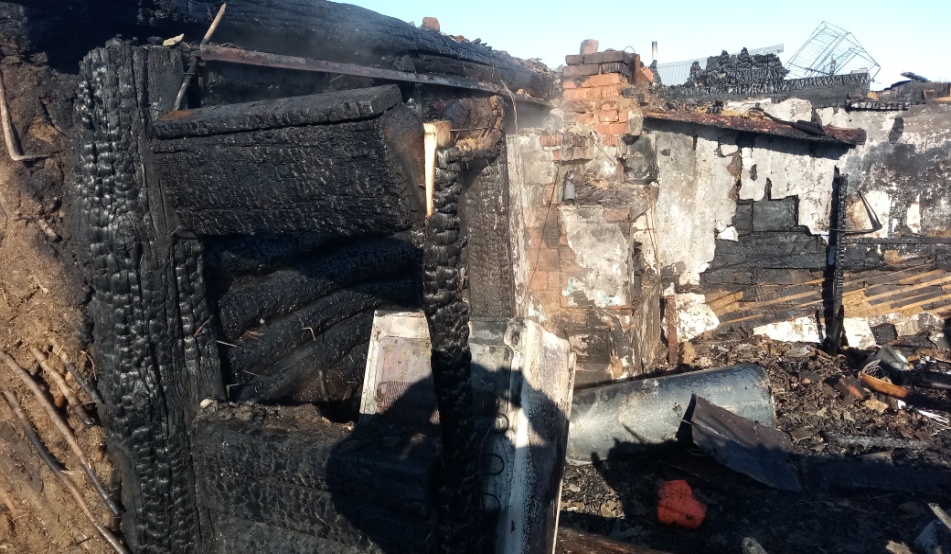 